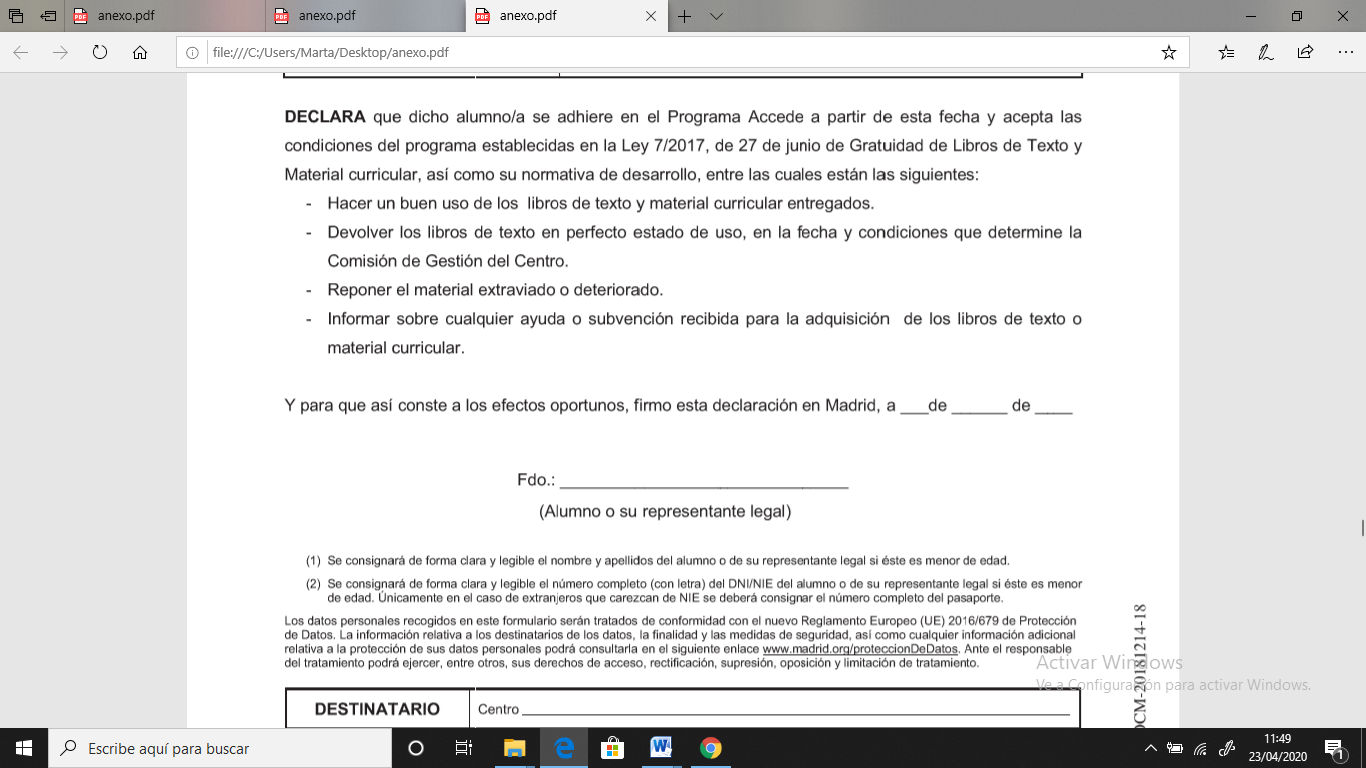 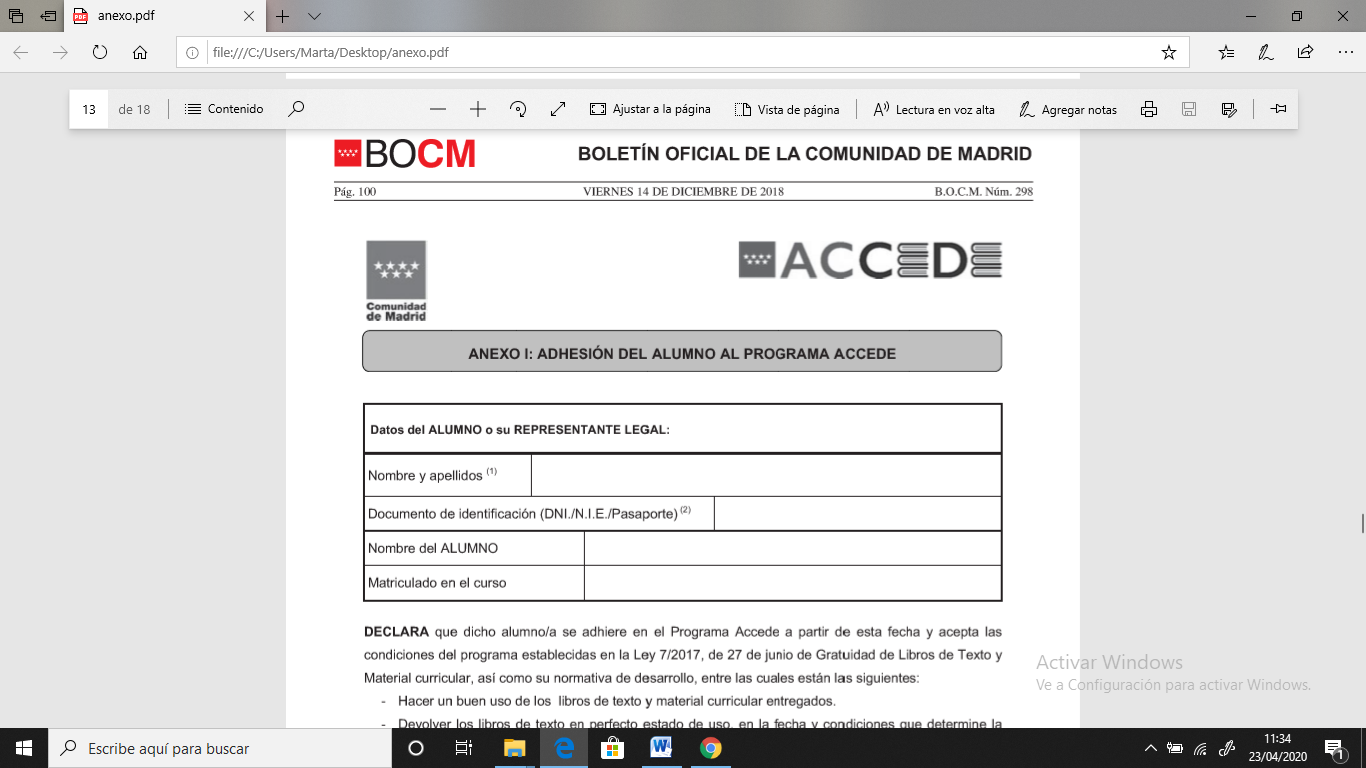                                                 DATOS DEL ALUMNO Y REPRESENTANTE LEGAL                                                DATOS DEL ALUMNO Y REPRESENTANTE LEGALNombre y apellidos  del alumno. Nombre y apellidos del representante legal.Documento de identificación (DNI/NIE/pasaporte)Adherido el curso pasado (indicar SI o NO)Curso ACTUAL (COLEGIO CALASANZ)